PRIJEDLOG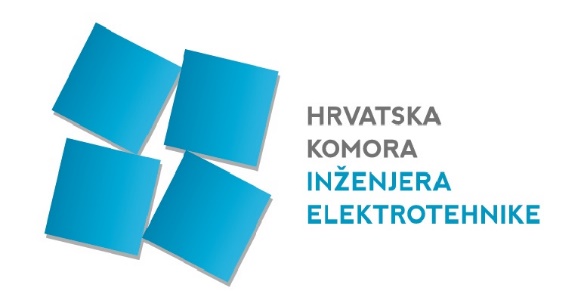 PRAVILNIK O IZMJENAMAPRAVILNIKA O NADZORU NAD RADOM ČLANOVAHRVATSKE KOMORE INŽENJERA ELEKTROTEHNIKENa temelju članka 20. stavka 2. Zakona o komori arhitekata i komorama inženjera u graditeljstvu i prostornom uređenju („Narodne novine“, broj 78/15, 114/18 i 119/19) i članka 11. stavka 1. točka 7. Statuta Hrvatske komore inženjera elektrotehnike („Narodne novine“, broj 137/15, 35/19 i 129/19) uz prethodnu suglasnost Ministarstva graditeljstva i prostornoga uređenja klasa: 360-01/20-02/112, urbroj: 531-04-20-2 od 19. veljače 2020., Skupština Hrvatske komore inženjera elektrotehnike na 5. sjednici održanoj pisanim putem od 02.03.2020 do 09.03.2020., donijela jePRAVILNIK O IZMJENAMA PRAVILNIKAO NADZORU NAD RADOM ČLANOVAHRVATSKE KOMORE INŽENJERA ELEKTROTEHNIKEČlanak 1.Naziv Pravilnika o nadzoru nad radom članova Hrvatske komore inženjera elektrotehnike, od 01. srpnja 2016. godine, mijenja se i glasi: „Pravilnik o stručnom nadzoru nad radom članova Hrvatske komore inženjera elektrotehnike“.Članak 2.Članak 1. mijenja se i glasi:„Ovim Pravilnikom uređuje se način organiziranja i provođenja stručnog nadzora nad radom nadzirane osobe i to:ovlaštenog inženjera elektrotehnike koji obavlja poslove projektiranja i/ili stručnog nadzora građenja u uredu za samostalno obavljanje poslova, zajedničkim uredu ili pravnoj osobi, registriranoj za djelatnosti projektiranja i/ili stručnog nadzora građenjainženjera gradilišta i/ili voditelja radova elektrotehničke struke, člana Hrvatske komore inženjera elektrotehnike, koji obavlja poslove vođenja građenja u fizičkoj osobi obrtu ili pravnoj osobi registriranoj za obavljanje djelatnosti građenja, odnosno izvođenje radova.“.Članak 3.U članku 2. stavku 2. riječi: „kojima se uređuje poslovi i djelatnosti prostornog uređenja i gradnje te s pravilima struke, a osobito s općim aktima Komore i propisima donesenim na temelju tih akata“, zamjenjuju se riječima: „u području prostornog uređenja i gradnje, pravilima struka, a osobito općim aktima Komore“.Članak 4.U članku 6. stavku 1. podstavku 5. riječi: „nadležnu inspekciju Ministarstva“ zamjenjuju se riječima: „ministarstvo nadležno za graditeljstvo i prostorno uređenje“.Članak 5.U članku 11. stavku 1. riječi: „voditelja građenja“ zamjenjuju se riječima: „inženjera gradilišta“.Članak 6.U članku 25. stavku 2. riječi: „nadležnu inspekciju Ministarstva“ zamjenjuju se riječima: „ministarstvo nadležno za graditeljstvo i prostorno uređenje“.Članak 7.Ovaj Pravilnik stupa na snagu danom donošenja i objavit će se na mrežnoj stranici Komore.KLASA:URBROJ:Zagreb,PredsjednikHrvatske komore inženjera elektrotehnikeŽivko Radović, dipl.ing.el.